WYKAZ PROJEKTÓW/PRZEDSIĘWZIĘĆ DOFINANSOWANYCH ZE ŹRÓDEŁ ZEWNĘTRZNYCHPROJEKTY DOFINANSOWANE ZE ŹRÓDEŁ ZEWNĘTRZNYCH 
REALIZOWANE PRZEZ POWIAT GLIWICKI W 2021 ROKUDzięki otrzymanemu wsparciu i środkom własnym Powiatu w 2021 r. udało się zrealizować inwestycje infrastrukturalne mające wielkie znaczenie dla ochrony  zdrowia, edukacji publicznej - zwłaszcza zawodowej  - oraz opieki społecznej w powiecie gliwickim. W knurowskim szpitalu wyremontowano trakt porodowy i oddział chirurgii ogólnej, zlikwidowano bariery komunikacyjne wokół budynku Zespołu Szkół Specjalnych w Knurowie, w szkołach udostępniono nowe pracownie nauki zawodu, a w Bojszowie powstało 5 mieszkań chronionych dla usamodzielniających się wychowanków rodzin zastępczych. Ponadto kontynuowano realizację licznych projektów nieinwestycyjnych z zakresu edukacji i pomocy społecznej. Wszystkie projekty były realizowane lub nadzorowane przez Wydział Inwestycji, Funduszy i Zamówień Publicznych. Poniżej prezentujemy krótkie podsumowanie poszczególnych projektów.PROJEKTY DOFINANSOWANE ZE ŚRODKÓW UNII EUROPEJSKIEJEdukacja publicznaProjekty inwestycyjne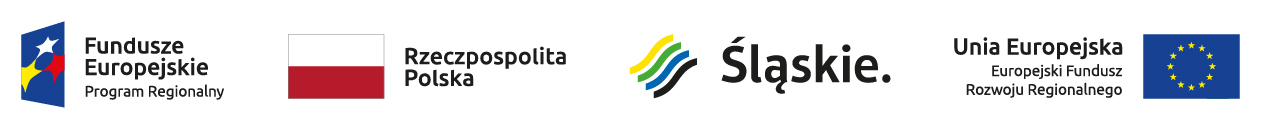 "Utworzenie pracowni nauki zawodów technik logistyk i technik spawacz w szkołach powiatowych"Projekt realizowany w ramach Regionalnego Programu Operacyjnego Województwa Śląskiego na lata 2014-2020 (RPO WSL 2014-2020) - ZITWartość projektu: 1 870 337,00 zł (w tym wartość dofinansowania: 1 512 733,11 zł), z czego w 2021r. wykorzystano 984 558,55 zł.Przedmiotem projektu jest utworzenie pięciu nowocześnie wyposażonych pracowni nauki zawodu w trzech zespołach szkół na terenie powiatu gliwickiego, w tym - na potrzeby  nauki zawodu:
- technik logistyk: dwie pracownie w ZS im. M. Konopnickiej w Pyskowicach i jedna w ZS im. I.J. Paderewskiego w Knurowie;- technik spawacz: dwie pracownie w ZSZ Nr 2 w Knurowie.W 2021 r. wykonano roboty budowlane we wszystkich trzech zespołach szkół, dzięki czemu powstały dwie pracownie logistyczne w ZS im. M. Konopnickiej i jedna w ZS im. I. J. Paderewskiego oraz pracownia do nauki zawodu technik spawacz w ZSZ Nr 2. Ponadto zakupiono część wyposażenia przewidzianego w projekcie, tj. dwa symulatory spawania, modele wózków jezdniowych, zestawy pomiarowe oraz gry edukacyjne. Część wydatków związanych z zakupami sprzętu IT zostanie zrealizowana w 2022 r.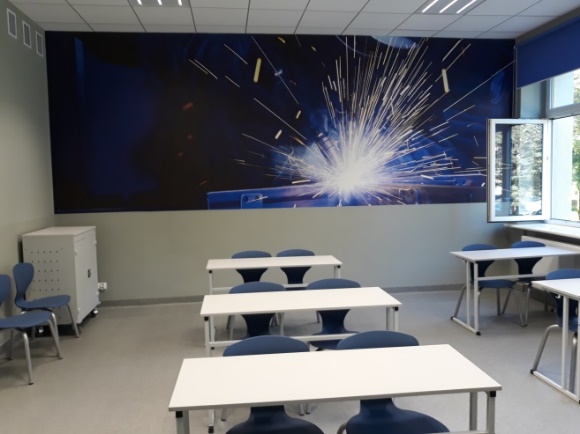 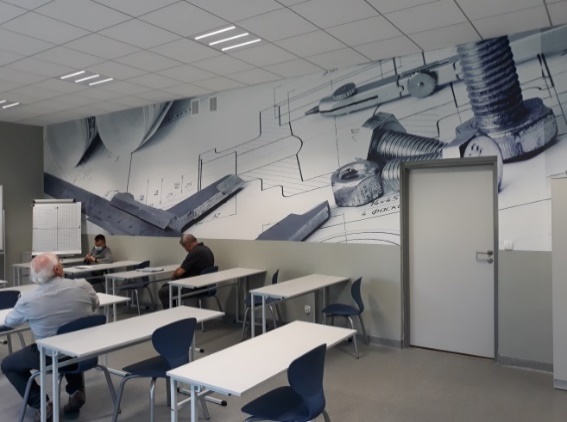 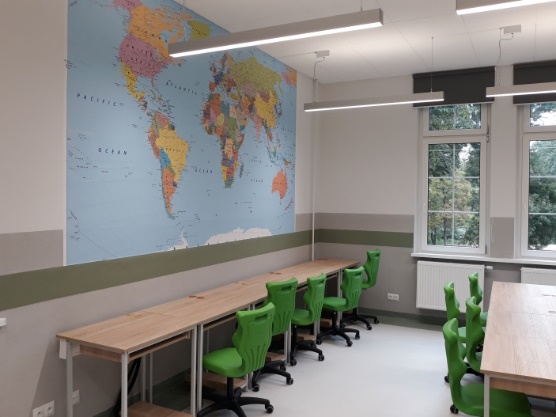 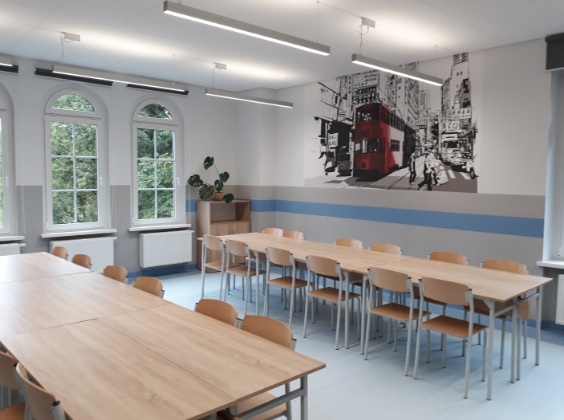 Projekty nieinwestycyjne 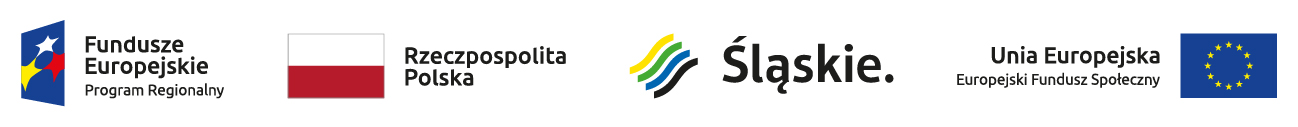 „Dobre wykształcenie – lepsza praca BIS”Projekt realizowany w ramach Regionalnego Programu Operacyjnego Województwa Śląskiego na lata 2014-2020 (RPO WSL 2014-2020) - ZITOkres realizacji: 01.09.2020 r. – 15.10.2022 r. Wartość projektu:  2 087 964 zł (w tym wartość dofinansowania: 1 983 565,80 zł)Celem projektu jest wzrost efektywności kształcenia zawodowego w szkołach, dla których Powiat Gliwicki jest organem prowadzącym, czyli w technikach w Zespole Szkół im. M. Konopnickiej w Pyskowicach, Zespole Szkół im. I. J. Paderewskiego w Knurowie i Zespole Szkół Zawodowych nr 2 w Knurowie oraz w Szkole Branżowej I Stopnia w tej ostatniej szkole.W 2021 r. ze środków projektu sfinansowano przeprowadzenie w szkołach dodatkowych zajęć:rozwijający kompetencje kluczowe uczniów z zakresu matematyki, informatyki, języków obcych oraz umiejętności społecznych;przygotowujących do egzaminów zawodowych oraz poszerzających wiedzę zawodową w sposób wykraczający poza program szkolny;z zakresu BHP i pierwszej pomocy przedmedycznej;z zakresu doradztwa zawodowego.Ważną częścią projektu jest organizacja kursów podnoszących kwalifikacje i kompetencje zawodowe uczniów, dzięki czemu kończąc szkołę dysponują oni uprawnieniami i umiejętnościami atrakcyjnymi dla potencjalnych pracodawców. 151 uczniów wzięło udział w kursach prawa jazdy, spawania, obsługi wózków jezdniowych i kasy fiskalnej, umiejętności barmana, baristy, animatora czasu wolnego, wychowawcy wypoczynku czy sekretarki/asystentki, pracy z programami komputerowymi AutoCAD, Adobe Photoshop i Adobe Illustrator oraz w kursie przygotowującym do ubiegania się o uprawnienia elektryczne SEP. Każdy z tych kursów kończył się egzaminem umożliwiającym uzyskanie atrakcyjnego na rynku pracy zaświadczenia lub certyfikatu.Swoje kwalifikacje i kompetencje zawodowe podnosiło również 17 nauczycieli zawodu – w ramach projektu sfinansowano im kursy z zakresu z zakresu programowania i projektowania graficznego, a także metod efektywnego kształcenia umiejętności zawodowych i pracy z uczniem przejawiającym zaburzenia zachowania - m.in. wywołane autyzmem/zespołem Aspergera.Projekt umożliwił także zetknięcie się uczniów z realiami pracy w wybranym zawodzie podczas staży uczniowskich u lokalnych pracodawców, za które ich uczestnicy otrzymują stypendia - z tej formy wsparcia w 2021 r. skorzystało 82 uczniów.Ponadto ze środków projektu zakupiono wyposażenie szkolnych pracowni nauki zawodu - głównie sprzęt IT (m.in. serwery, laptopy, tablety graficzne i multimedialne, drukarki, rzutniki, słuchawki, klawiatury, głośniki, pendrive'y), ale również testów do diagnozowania predyspozycji zawodowych uczniów oraz oprogramowania do prowadzenia zajęć z zakresu logistyki, a w Zespole Szkół im. M. Konopnickiej w Pyskowicach wyremontowano i wyposażono pracownię nauki języków obcych.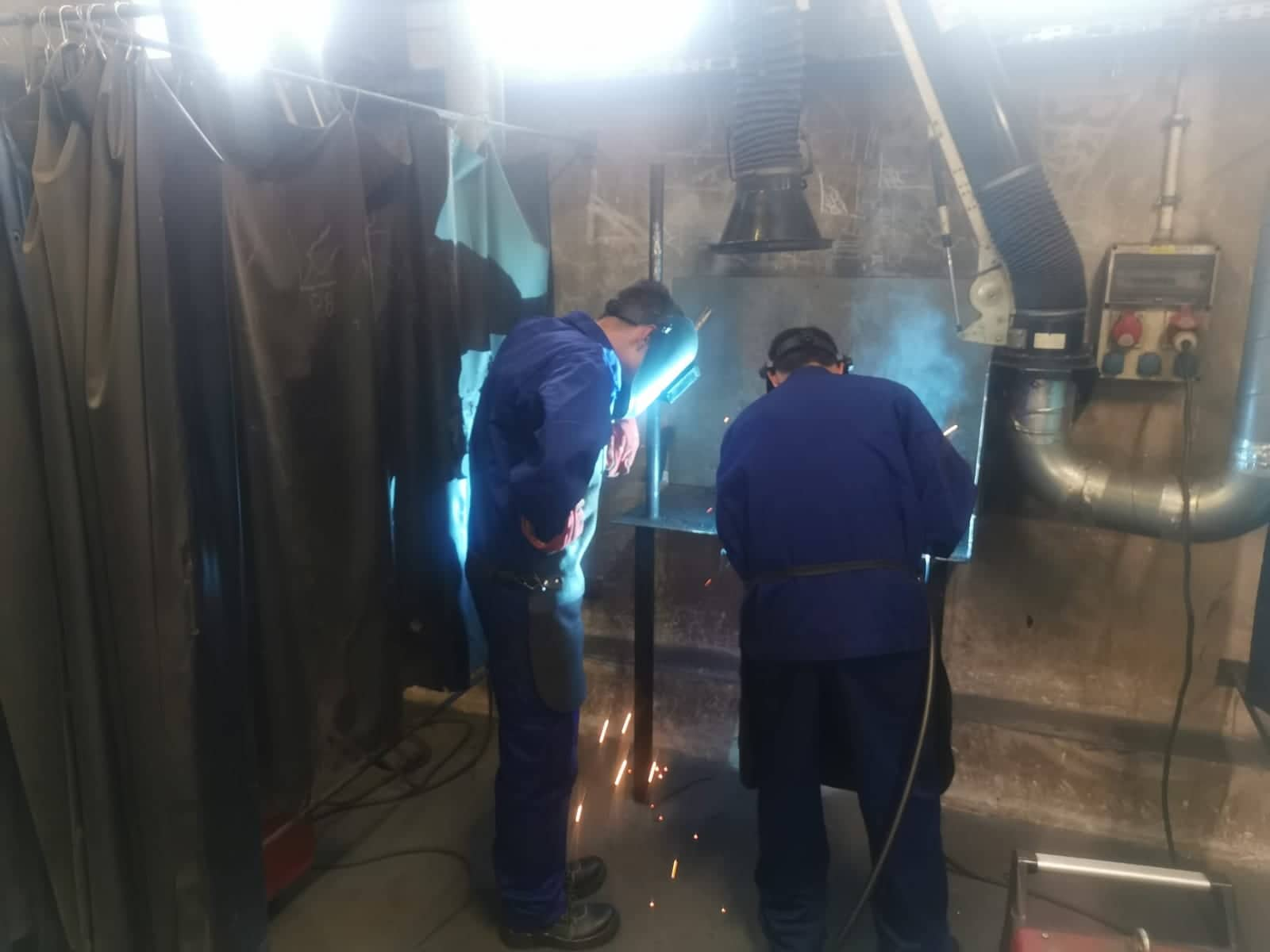 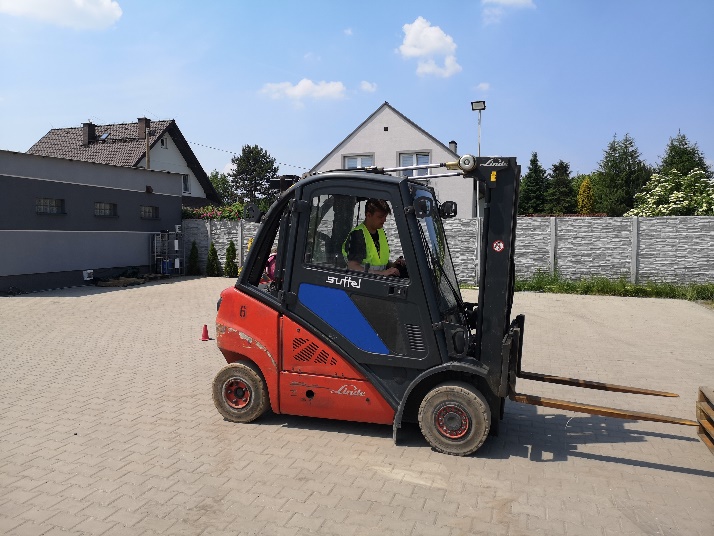 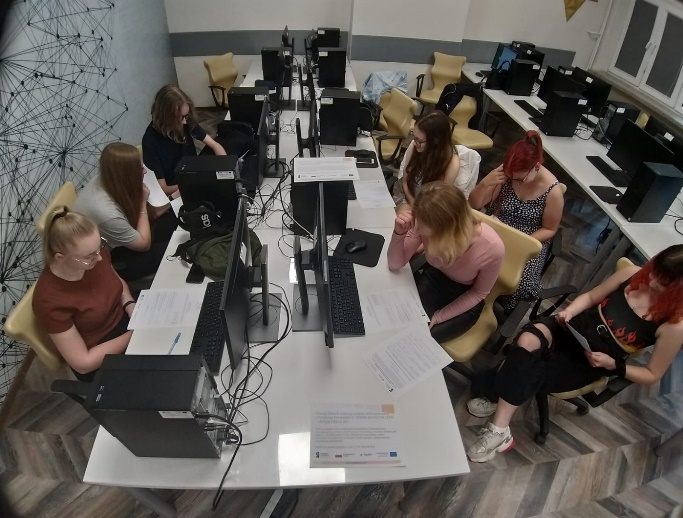 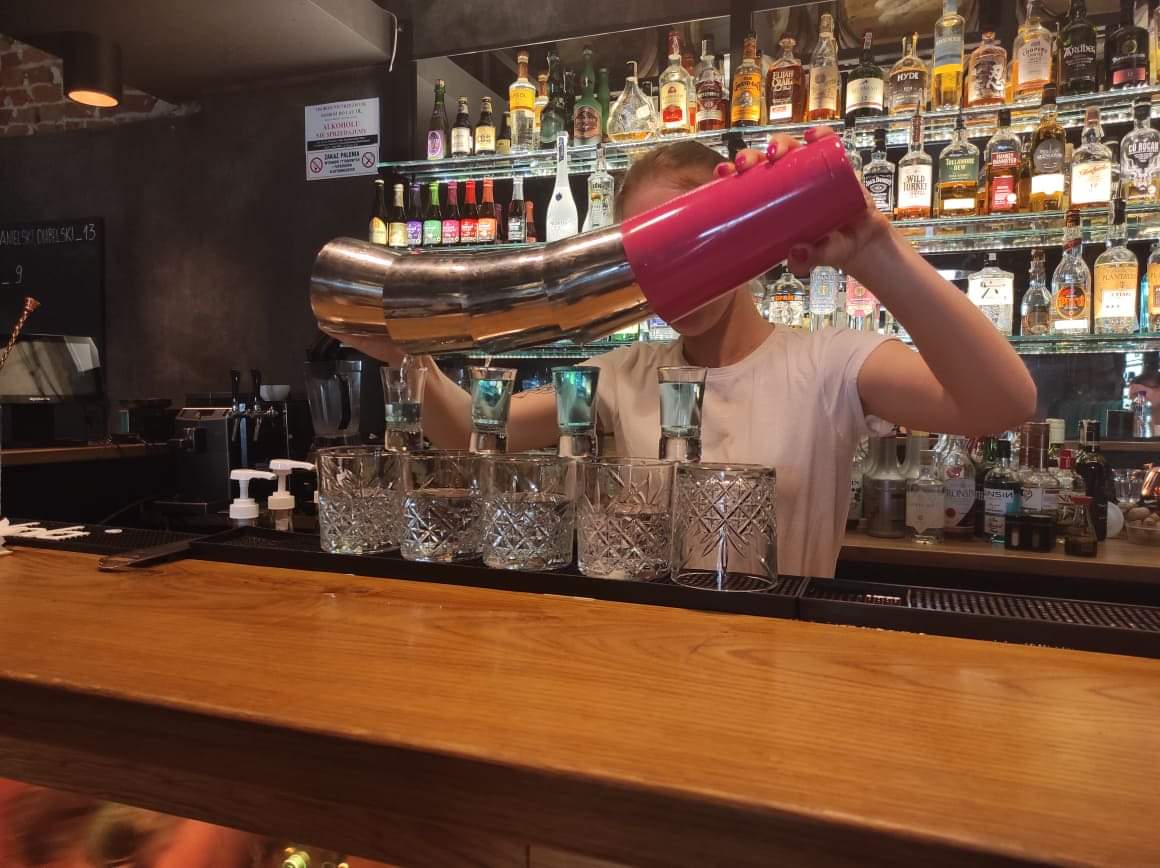 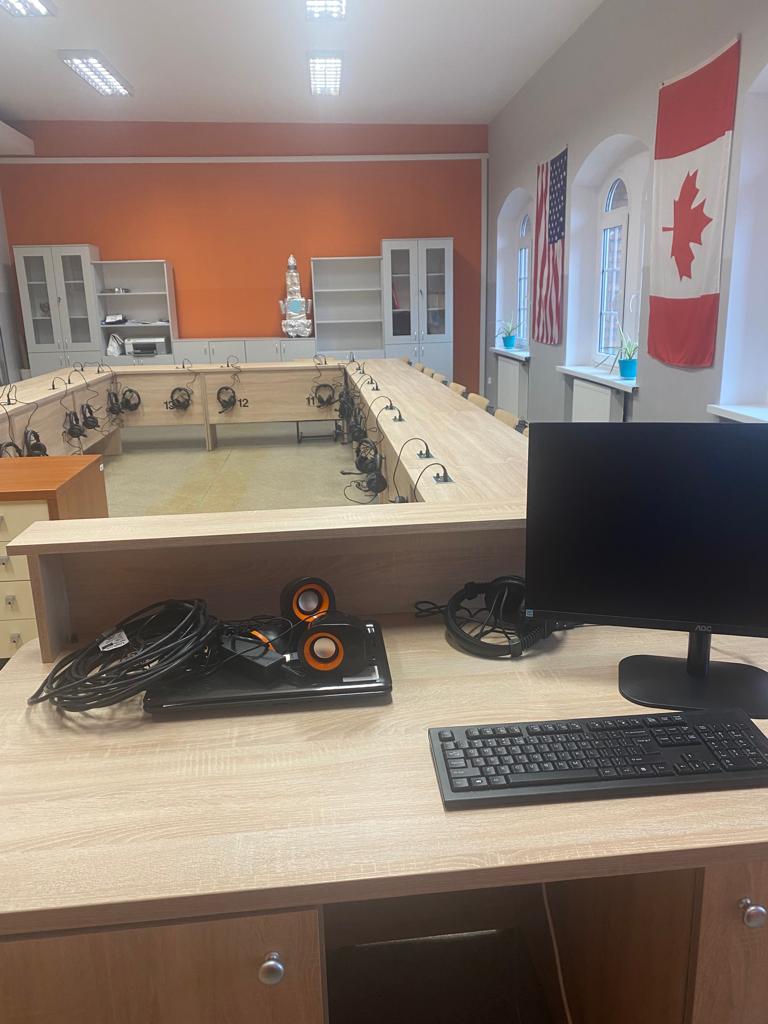 „Grafika cyfrowa inwestycją w przyszłość”Projekt realizowany w ramach Regionalnego Programu Operacyjnego Województwa Śląskiego na lata 2014-2020 (RPO WSL 2014-2020) – ZITWartość projektu: 159 387,50 zł (w tym wartość dofinansowania: 151 418,12 zł)W ramach projektu, wspierającego naukę grafiki cyfrowej w Technikum działającym w ramach  Zespołu Szkół Zawodowych nr 2 w Knurowie, przeprowadzono w 2021 r.  dodatkowe zajęcia z zakresu nauki zawodu dla przyszłych techników grafiki i poligrafii cyfrowej.  Działania te stanowiły kontynuację realizowanego od 2019 r. wsparcia projektowego, które w poprzednich latach pozwoliło m.in. doposażyć pracownię nauki zawodu oraz wyposażyć uczniów i nauczycieli w dodatkowe kwalifikacje. Projekt zakończył się w marcu 2021 r.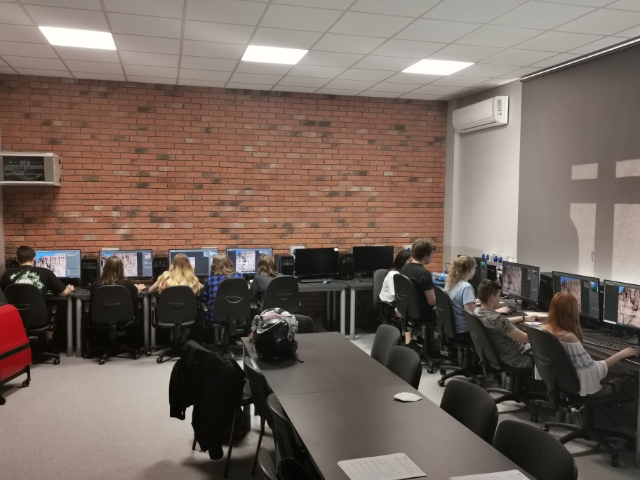 "KORONA - BIS czyli  KOmpetencje, ROzwój, NAuka w szkołach specjalnych i ponadgimnazjalnych powiatu gliwickiego"Projekt realizowany w ramach Regionalnego Programu Operacyjnego Województwa Śląskiego na lata 2014-2020 (RPO WSL 2014-2020) - ZIT Wartość projektu: 381 377,50 zł (w tym wartość dofinansowania: 343 239,75 zł)Celem tego realizowanego  w latach 2019-2021 projektu była  poprawa efektów kształcenia ogólnego w liceum ogólnokształcącym i technikum Zespołu Szkół im. I. J. Paderewskiego w Knurowie oraz w szkole podstawowej Zespołu Szkół Specjalnych w Knurowie. Jako element rozwijania u uczniów kompetencji kluczowych niezbędnych na rynku pracy oraz kreatywności, innowacyjności i pracy zespołowej w 2021 r. kontynuowano prowadzenie w ZS im. Paderewskiego dodatkowych zajęć projektowych z zakresu doradztwa zawodowego oraz matematyki, informatyki, języków obcych, geografii, chemii i biologii (w sumie 878 godzin zajęć).Sfinansowano również  szkolenie dla 2 nauczycieli tej szkoły z zakresu nowatorskiej techniki nauczania chemii i biologii.Głównym celem projektu realizowanym w ZS Specjalnych w Knurowie było wspomaganie tej placówki  w procesie indywidualizacji pracy z uczniem ze specjalnymi potrzebami edukacyjnymi. W 2021 r. przeprowadzono tu 482 godzin zajęć terapeutycznych, wyrównawczych, z zakresu nauk przyrodniczych, języków obcych i robotyki.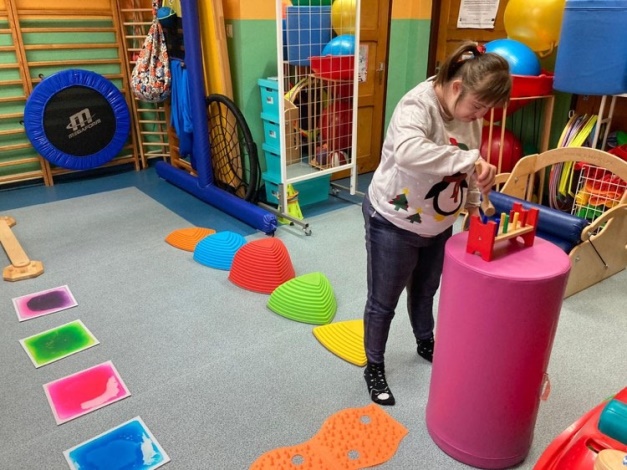 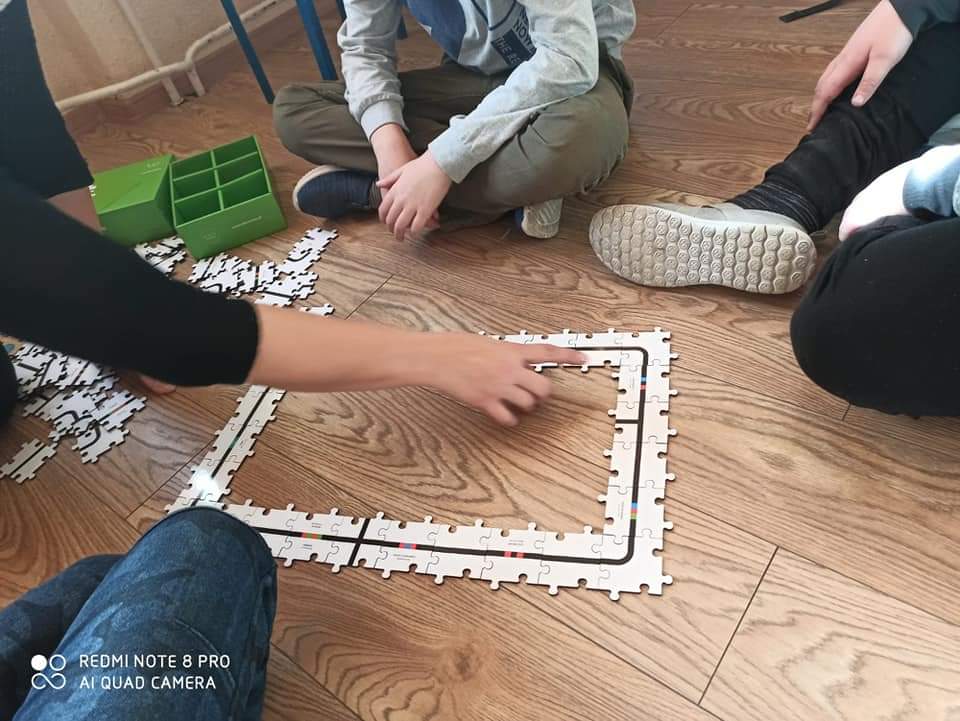 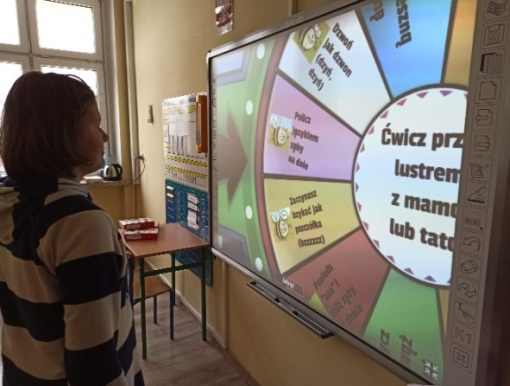 „Kształcimy z pasją – rozwijanie kompetencji kluczowych uczniów i uczennic Zespołu Szkół im. Marii Konopnickiej w Pyskowicach” Projekt realizowany w ramach Regionalnego Programu Operacyjnego Województwa Śląskiego na lata 2014-2020 (RPO WSL 2014-2020) - ZITWartość projektu: 289 435,00 zł (w tym wartość dofinansowania: 260 491,50  zł)Głównym celem tego projektu, realizowanego w l. szk. 2019/2020 i 2020/2021 przez Liceum Ogólnokształcące w Zespole Szkół im. M. Konopnickiej w Pyskowicach, było  podniesienie efektywności i atrakcyjności oferty edukacyjnej tej placówki poprzez rozwijanie u uczniów kompetencji kluczowych niezbędnych na rynku pracy, w tym kreatywności, innowacyjności, umiejętności pracy w grupie oraz umiejętności kreowania własnego rozwoju edukacyjno–zawodowego.W pierwszej połowie 2021 r. kontynuowano prowadzenie w ramach projektu dodatkowych zajęć dydaktyczno-wyrównawczych z zakresu biologii, języków niemieckiego i angielskiego, chemii, matematyki i geografii;rozwijających uzdolnienia z zakresu biologii, języka angielskiego, geografii, matematyki;z zakresu doradztwa edukacyjno-zawodowego.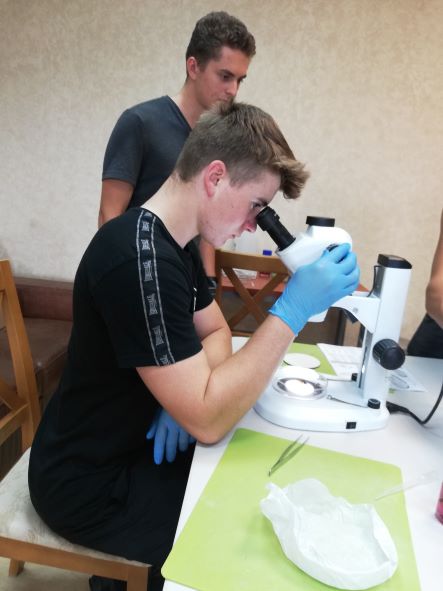 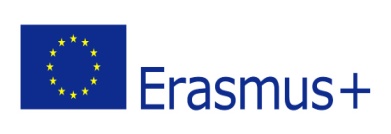 „Paderek na europejskim szlaku w poszukiwaniu doświadczenia zawodowego” Projekt realizowany w ramach programu Erasmus +.Wartość projektu i dofinansowania - 634 000,00 zł.W 2021 r. 64 uczestników projektu - uczniów Technikum nr 1 w Zespole Szkół im. I. J. Paderewskiego w Knurowie - wyjechało do hiszpańskiej Malagi na  3-tygodniowe staże, podczas których podnosili swoje umiejętności z zakresu pracy w zawodach związanych z turystyką, spedycją, ekonomią i informatyką.Ze środków projektu sfinansowano koszty tych staży - m.in. zakupu materiałów dydaktycznych przygotowujących uczniów do wyjazdu, a następnie transportu, pobytu i ubezpieczenia.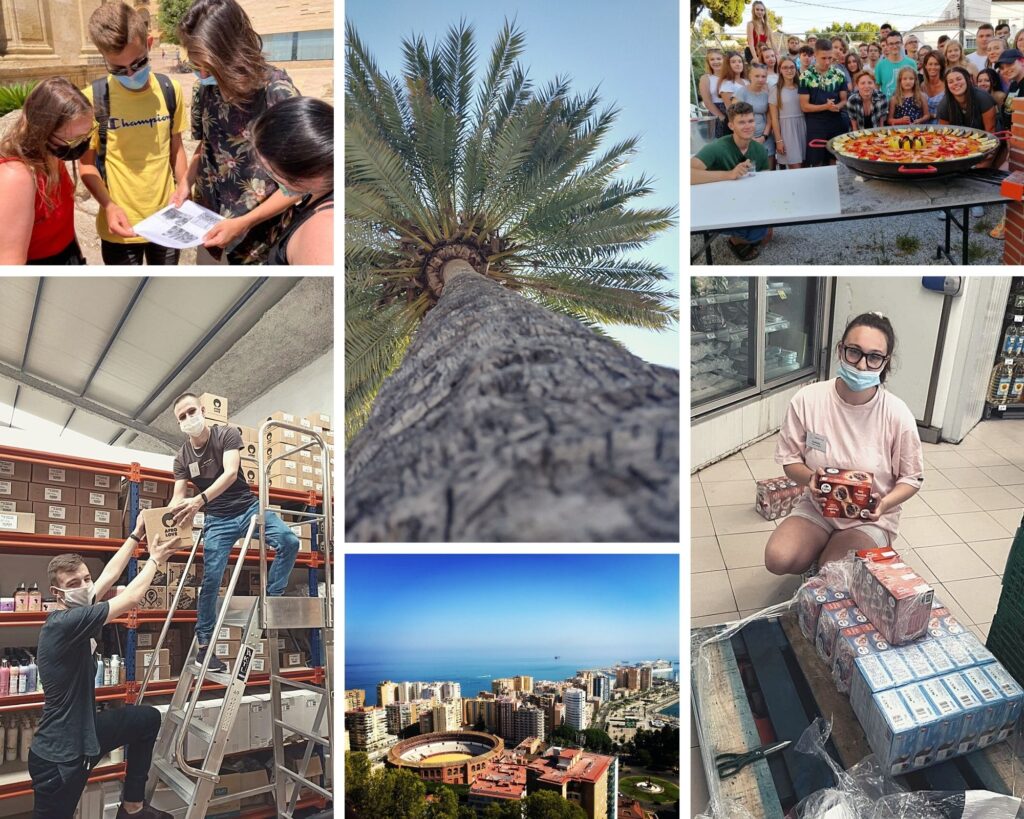 Promocja i ochrona zdrowia"Budowa platformy usług z zakresu e-zdrowia dla mieszkańców Powiatu Gliwickiego"Projekt realizowany w ramach Regionalnego Programu Operacyjnego Województwa Śląskiego na lata 2014-2020 (RPO WSL 2014-2020) – ZIT.Wartość projektu: 1 788 500,00 zł (w tym wartość dofinansowania: 1 520 225,00 zł)Przedmiotem projektu jest stworzenie i wprowadzenie e-usług z zakresu zdrowia dla mieszkańców Powiatu Gliwickiego. Platforma będzie dostarczała usługi umożliwiające integrację i wymianę danych pomiędzy podmiotami medycznymi prowadzonymi przez Powiat Gliwicki a mieszkańcami Powiatu. Dodatkowo, mieszkańcy powiatu będą mogli udostępniać pozyskane dane medyczne innym podmiotom leczniczym.Projektem zostaną objęte Szpital w Knurowie Sp. z o. o., Szpital w Pyskowicach Sp. z o. o oraz Zespół Opieki Zdrowotnej w Knurowie.W ramach projektu powstaną następujące e-usługi:a) e-rejestracja – rejestracja na wizytę,b) e-korespondencja - system umożliwiający pacjentowi przekazanie do szpitala wiadomości określonej kategorii,c) e-dokumentacja - Informacje o udzielonych świadczeniach medycznych, Przegląd i pobranie wyników badań, Uzyskiwanie dokumentacji medycznej przez pacjenta,d) e-wywiad lekarski - system umożliwiający rejestrację przez pacjentów odpowiedzi na pytania stanowiące wywiad lekarski. Wywiad jest rejestrowany w kontekście planowanej realizacji świadczenia medycznego,e) e-załącznik - funkcjonalność umożliwiająca pacjentowi rejestrację w kontekście planowanej wizyty zeskanowanych postaci posiadanych dokumentów medycznych,f) Aplikacja mobilna obsługująca następujące funkcjonalności: e-rejestracja, dokumentacja medyczna, recepty,g) Integracja z uwierzytelnieniem ePUAP.W 2021 r. zostały ogłoszone dwa postępowania przetargowe dotyczące realizacji zadań w ramach projektu, jednakże obydwa zostały unieważnione. Powiat Gliwicki uzyskał zgodę IZ RPO WSL na przedłużenie na 2022 rok okresu realizacji projektu.Pomoc społeczna i wspieranie osób z niepełnosprawnościamiPolityka prorodzinna, system pieczy zastępczej, interwencja kryzysowa i przeciwdziałanie przemocyProjekt inwestycyjny "Przebudowa budynku na posesji w Bojszowie przy ul. Brzozowej 6 celem utworzenia mieszkań chronionych"Projekt realizowany w ramach Regionalnego Programu Operacyjnego Województwa Śląskiego na lata 2014-2020 (RPO WSL 2014-2020) – ZIT.Wartość projektu: 1 419 500,79 zł (w tym wartość dofinansowania: 946 156,77 zł)Przedmiotem projektu była przebudowa budynku gospodarczego w Bojszowie przy ul. Brzozowej 6 na budynek mieszkalny celem utworzenia mieszkań chronionych dla osób opuszczających rodziny zastępcze.
Dzięki przeprowadzonej w 2021 r. przebudowie w budynku powstało 5 pokoi z łazienkami (w tym jeden w pełni przystosowany do potrzeb osób z niepełnosprawnością ruchową) oraz część wspólna, czyli kuchnia z salonem. Budynek ogrzewany jest pompą ciepła powietrze-powietrze. Zagospodarowany został również teren wokół budynku – wyburzono metalową wiatę przylegającą do budynku, komin szklarni oraz częściowo zlikwidowano szklarnie. W miejscu wiaty powstał taras dla mieszkańców mieszkań chronionych. Uregulowano również kwestie lokalizacji szamba dla obu budynków znajdujących się na działce objętej projektem, a także zlikwidowano zdewastowany basen, ogrodzono teren i wykonano drogę dojazdową do budynku. Ponadto w ramach zadania mieszkania i ich część wspólną wyposażono w podstawowe meble i sprzęty AGD.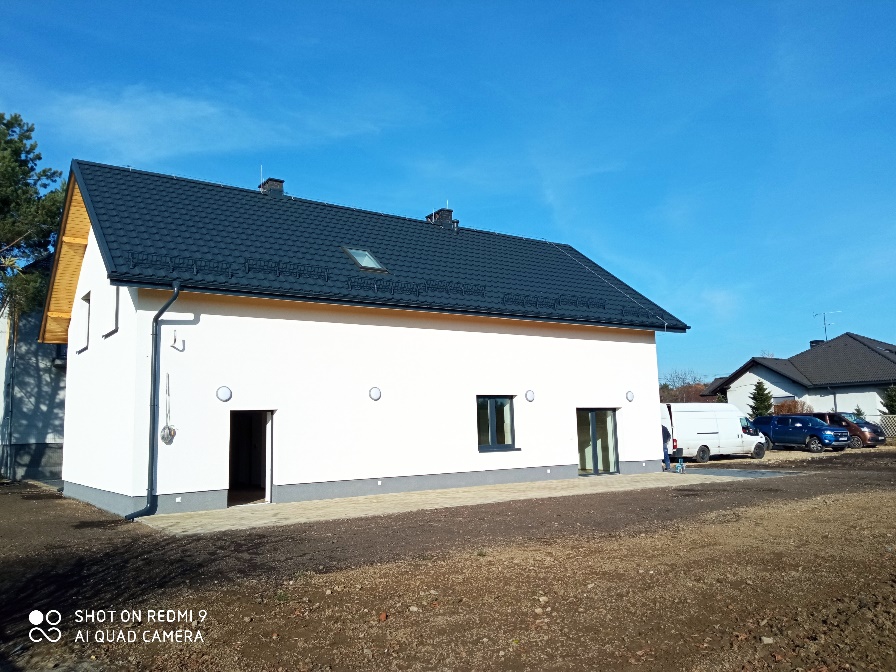 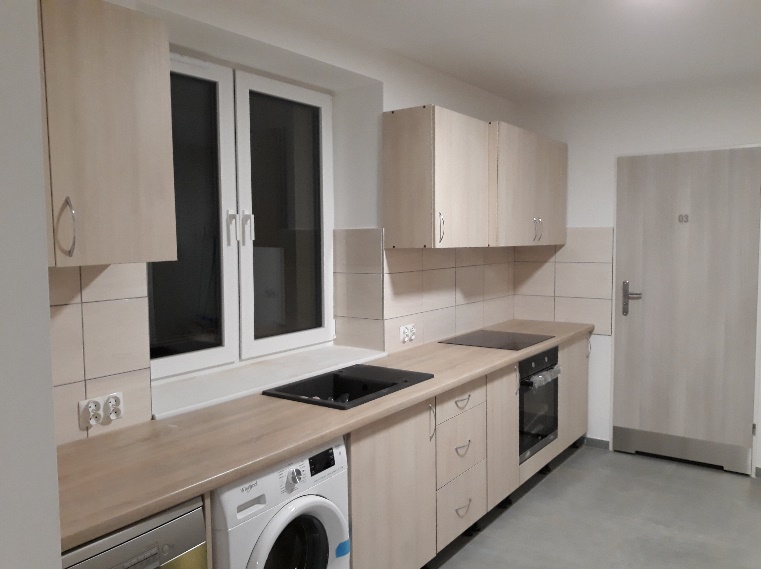 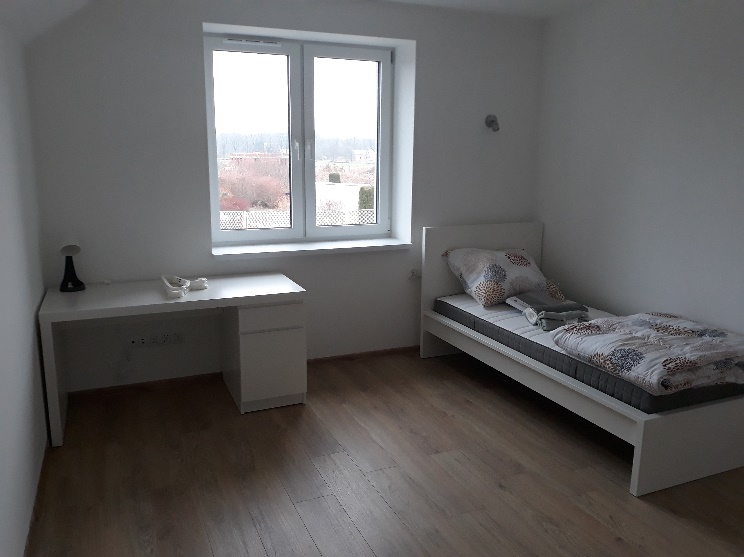 Projekty nieinwestycyjne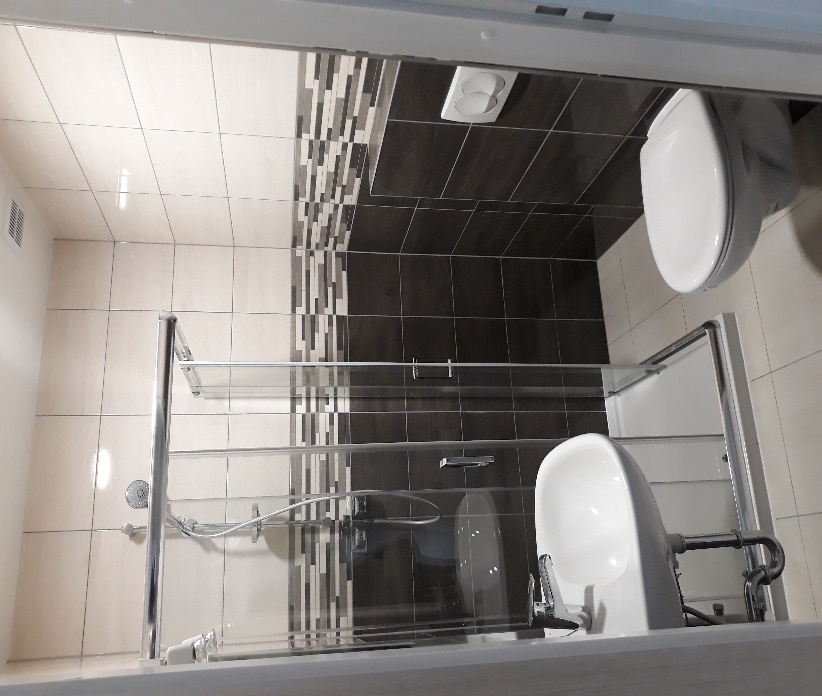 "Restart" - Program Aktywności LokalnejProjekt realizowany w ramach Regionalnego Programu Operacyjnego Województwa Śląskiego na lata 2014-2020 (RPO WSL 2014-2020) – ZIT. Wartość projektu: 1 556 382,44 zł (w tym wartość dofinansowania: 1 322 925,07 zł)Celem projektu jest podniesienie poziomu aktywności społecznej i zawodowej mieszkańców z terenu powiatu gliwickiego poprzez realizację w formie Programu Aktywności Lokalnej wsparcia związanego z aktywną integracją, działaniami środowiskowymi oraz pracą socjalną i reintegracją.Grupę docelową stanowią 72 osoby zagrożone ubóstwem lub wykluczeniem społecznym w tym osoby z niepełnosprawnością oraz wychowankowie rodzin zastępczych i placówek opiekuńczo–wychowawczych. W 2021 r. ze środków przekazanych PCPR w Gliwicach, które jest realizatorem projektu, sfinansowano m.in. pracę opiekunów/konsultantów, trenera edukacyjno - społecznego i lokalnych animatorów oraz organizację różnych form aktywizacji i wsparcia uczestników projektu - m.in. warsztatów tematycznych i treningów umiejętności, spotkań, zajęć i wyjazdów aktywizująco-integrujących.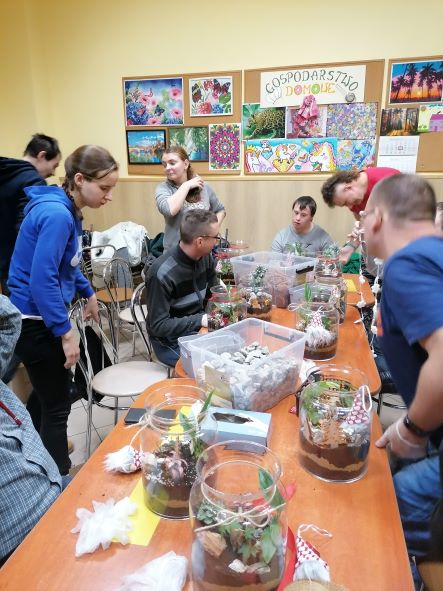 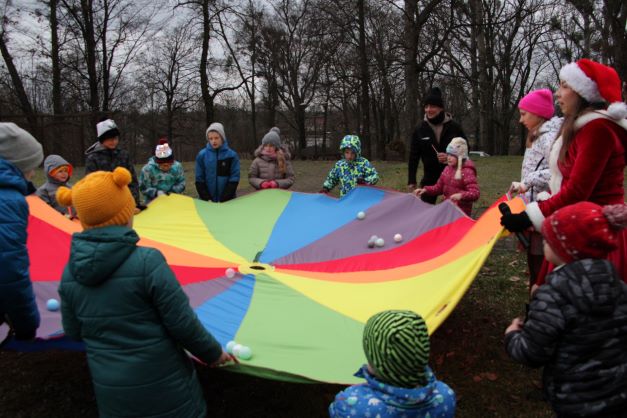 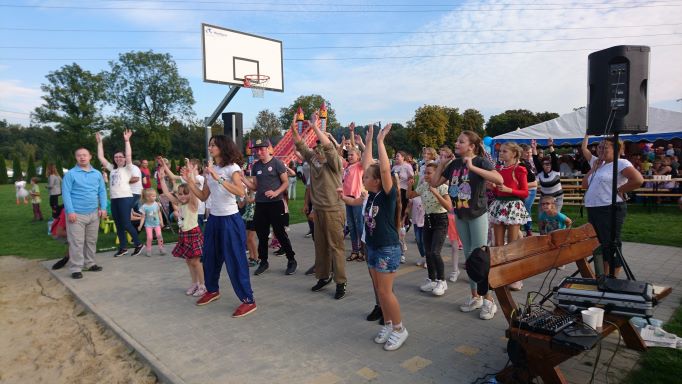 "Śląskie pomaga"Projekt realizowany w partnerstwie z Województwem Śląskim/Regionalnym Ośrodkiem Polityki Społecznej Województwa Śląskiego (Lider Partnerstwa) w ramach RPO WSL 2014-2020.Wartość projektu i dofinansowania: 252 960,00 zł Celem projektu była ochrona zdrowia i życia osób najbardziej zagrożonych skutkami epidemii COVID-19 w domach pomocy Społecznej.
W ramach realizacji zadania "Wypłata wynagrodzeń dla pracowników DPS niezbędne czynności do walki z epidemią wirusa SARS-COV-2" wsparciem w postaci wypłaty jednorazowych nagród zostali objęci pracownicy Domu Pomocy Społecznej „Ostoja” w Sośnicowicach (53 osoby) oraz Domu Pomocy Społecznej „Zameczek” w Kuźni Nieborowskiej (15 osób) zatrudnieni na stanowiskach pracy bezpośredniej z mieszkańcem np. opiekunowie, pokojowe, terapeuci, pracownicy socjalni oraz inne osoby wykonujące prace bezpośrednio z mieszkańcami.Wartość środków wykorzystanych w 2021 r.:dla Domu Pomocy Społecznej "Ostoja" w Sośnicowicach: 188 856,12 zł, dla Domu Pomocy Społecznej "Zameczek" w Kuźni Nieborowskiej: 50 845,87 zł.„Zapewnienie bezpieczeństwa i opieki pacjentom oraz bezpieczeństwa personelowi zakładów opiekuńczo-leczniczych, domów pomocy społecznej, zakładów pielęgnacyjno-opiekuńczych i hospicjów na czas COVID-19"Projekt grantowy realizowany w skali całego kraju na podstawie umowy zawartej pomiędzy Skarbem Państwa – Ministrem Zdrowia a Narodowym Funduszem Zdrowia, w ramach Programu Operacyjnego Wiedza Edukacja Rozwój 2014-2020, którego celem jest  ograniczenie negatywnych skutków wystąpienia epidemii COVID-19 m.in. wśród pacjentów i pensjonariuszy oraz personelu DPS.Wartość grantów wykorzystanych w 2021 r.:dla Domu Pomocy Społecznej "Ostoja" w Sośnicowicach: 49 857,32 zł dla Domu Pomocy Społecznej "Zameczek" w Kuźni Nieborowskiej: 40 159,41 złŚrodki grantu zostały przeznaczone na wypłatę dodatków do wynagrodzenia dla pielęgniarek, które – ze względów bezpieczeństwa i ograniczania ryzyka zakażenia COVID-19 – ograniczyły swoje zatrudnienie do jednego miejsca pracy.PROJEKTY REALIZOWANE W 2021 R.DOFINANSOWANE ZE ŚRODKÓW KRAJOWYCHEdukacja publiczna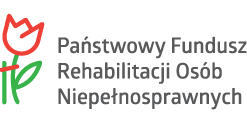  „Zapewnienie podstawowego standardu dostępności wejścia do ZSS w Knurowie dla osób ze szczególnymi potrzebami"Zadanie współfinansowane ze środków Państwowego Funduszu Rehabilitacji Osób Niepełnosprawnych  w ramach „Programu wyrównywania różnic między regionami III”.Wartość zadania: 178 716,54 zł (w tym wartość dofinansowania: 44 921,97 zł)Celem projektu było zwiększenie dostępności budynku Zespołu Szkół Specjalnych w Knurowie dla osób z niepełnosprawnością poprzez likwidację barier komunikacyjnych w jego otoczeniu. W ramach realizacji zadania stworzono miejsca postojowe dla osób z niepełnosprawnością oraz powstał ciąg komunikacyjny łączący te miejsca z dźwigiem osobowym, a także przygotowano wejście z zewnątrz do wspomnianego dźwigu.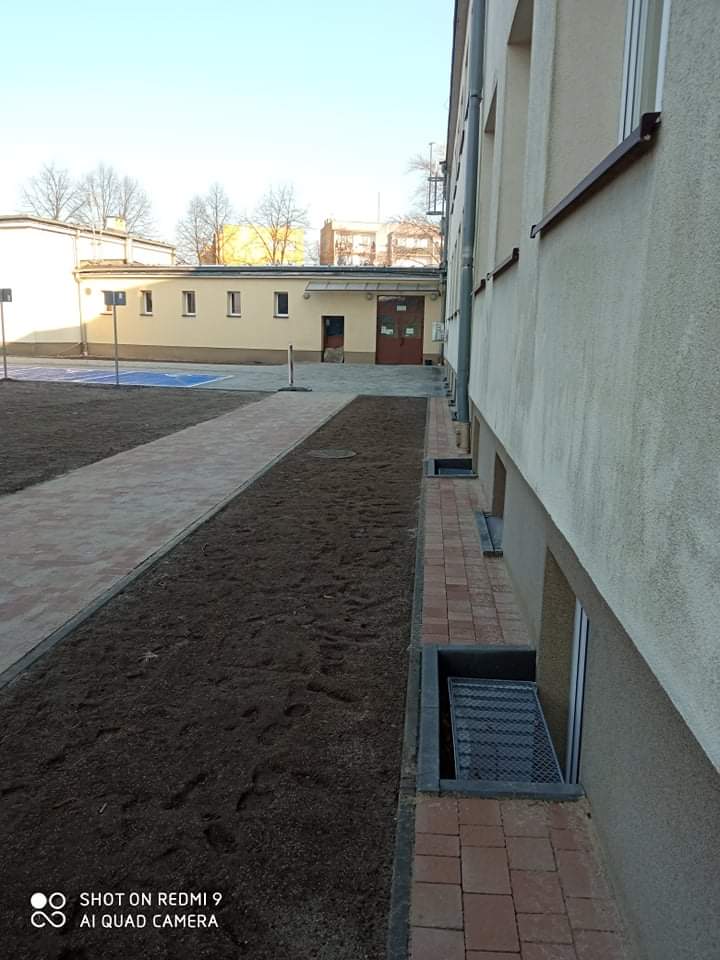 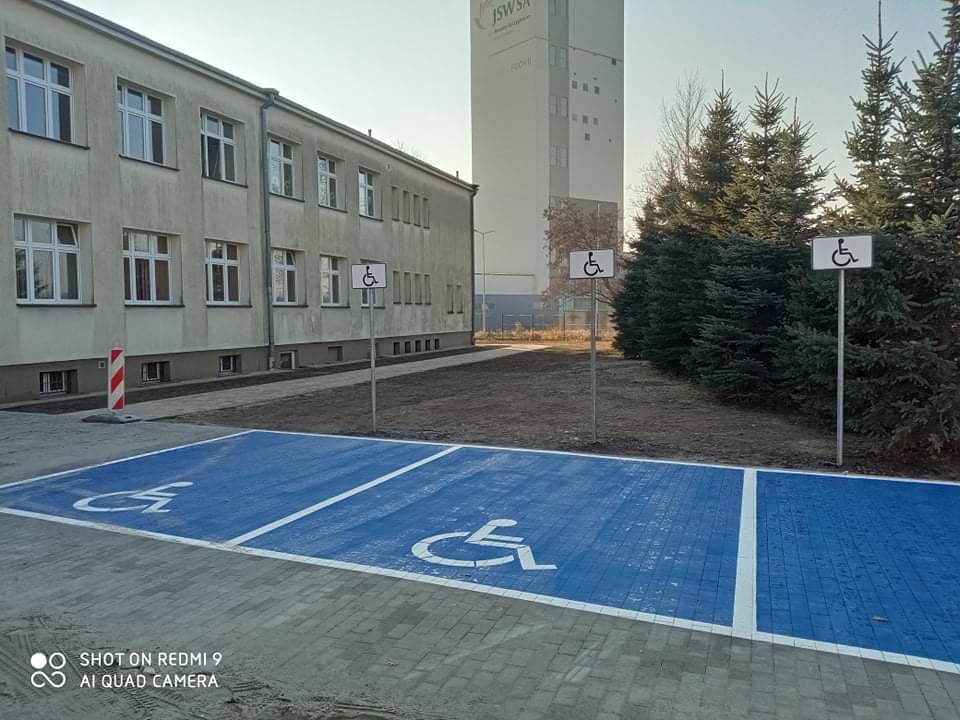 Promocja i ochrona zdrowia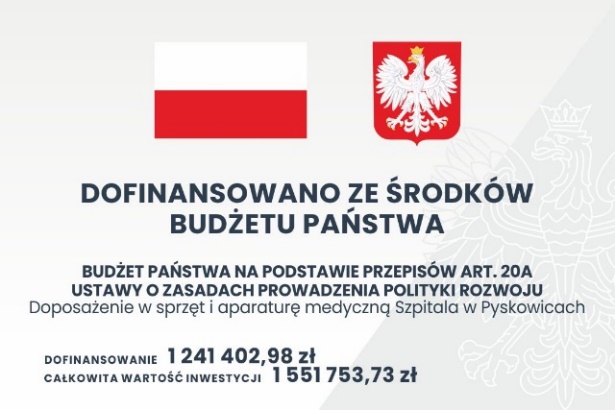 "Modernizacja traktu porodowego w Szpitalu w Knurowie" 
Zadanie dofinansowanie z budżetu państwa na podstawie art. 20 a ustawy z dnia 6 grudnia 2006 r. o zasadach prowadzenia polityki rozwoju oraz art. 155 ust. 1 ustawy z dnia 27 sierpnia 2009 roku o finansach publicznych. Wartość zadania: 3 020 402,41 zł (w tym wartość dofinansowania: 2 400 000 zł)Przedmiotem projektu była  kompleksowa modernizacja traktu porodowego Szpitala w Knurowie polegająca na wykonaniu niezbędnych robót budowlanych podnoszących standard świadczonych usług oraz dostosowujących trakt do obowiązujących przepisów, jak również doposażenie oddziału w niezbędny sprzęt medyczny.W 2021 r. przeprowadzono modernizację całej powierzchni traktu porodowego (293,76 m2), obejmującą roboty z branży ogólnobudowlanej (wymiana wykładzin/okładzin, sufity podwieszane, wymiana drzwi, malowanie itp.), elektrycznej (wymiana instalacji elektrycznej, oświetlenie, instalacja przyzywowa itp.), teleinformatycznej i telefonicznej oraz z branż wodno-kanalizacyjnej, co, wentylacyjnej, klimatyzacyjnej i gazów medycznych. Zostało wymienione umeblowanie pomieszczeń oraz zakupione lampa operacyjna i kolumna anestezjologiczna. Ponadto oddział wyposażono w defibrylator, kardiomonitor przenośny, zestaw do elektrochirurgii z przystawką argonową, inkubator zamknięty dla noworodków, kardiotokograf, lampy zabiegowe, łóżko do intensywnej terapii, stół operacyjny, wannę porodową, myjnię – dezynfektor, 2 zestawy pomp infuzyjnych oraz zestaw do resuscytacji noworodka.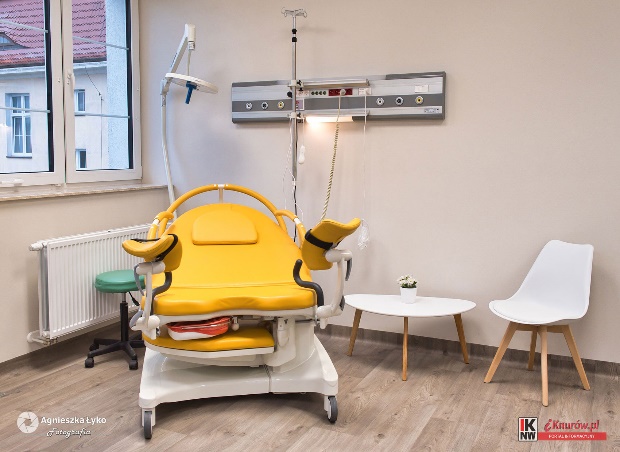 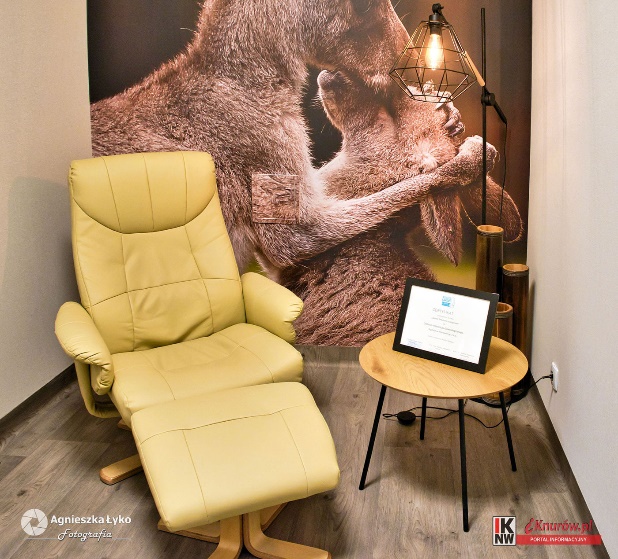 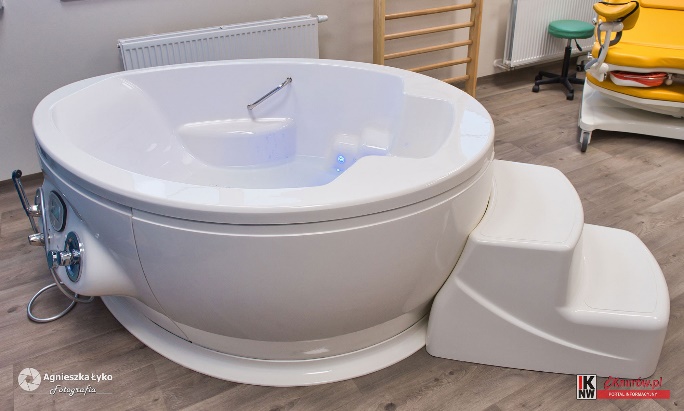  „Doposażenie w sprzęt medyczny Szpitala w Pyskowicach”Zadanie dofinansowanie z budżetu państwa na podstawie art. 20 a ustawy z dnia 6 grudnia 2006 r. o zasadach prowadzenia polityki rozwoju oraz art. 155 ust. 1 ustawy z dnia 27 sierpnia 2009 roku o finansach publicznych. Wartość zadania:  3 479 800,00 zł (w tym wartość dofinansowania: 2 783 840,00 zł)Przedmiotem zadania jest doposażenie nowego pododdziału chirurgii onkologicznej w Szpitalu w Pyskowicach celem dostosowania go do obowiązujących standardów i przepisów oraz zapewnienia bezpiecznego wykonywania zabiegów oraz diagnozowania. W ramach zadania zakupiony zostanie ultrasonograf, Bi-Clamp-y z dwoma narzędziami, laparoskop 4K, stół operacyjny z zestawem akcesoriów, lampa operacyjna (zabiegowa przenośna), elektrokoagulacja  z wyposażeniem dermatom do pobierania skóry z przeszczepu, mammograf, kolonoskop z pełnym wyposażeniem w osprzęt, gastroskop, tomograf komputerowy i ssak przenośny operacyjny.W 2021 r. podpisano umowę o dofinansowaniu zadania z budżetu państwa, a samo zadanie będzie realizowane w 2022 r.DOFINANSOWANIE Z RZĄDOWEGO FUNDUSZU INWESTYCJI LOKALNYCH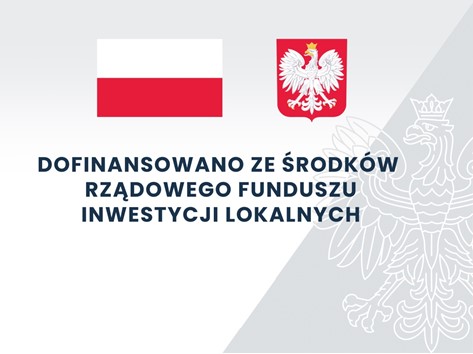 Rządowy Fundusz Inwestycji Lokalnych (RFIL) to środki przeznaczone na  dotacje do wydatków inwestycyjnych dla gmin, powiatów i miast w związku z koniecznością zastosowania szczególnych rozwiązań związanych z zapobieganiem, przeciwdziałaniem i zwalczaniem COVID-19, innych chorób zakaźnych oraz wywołanych nimi sytuacji kryzysowych. Źródłem finansowania projektu jest Fundusz COVID-19.  Wsparcie jest bezzwrotne.W ramach modelu wsparcia pozakonkursowego Powiatowi Gliwickiemu w 2020 r. przyznano m.in. środki , które w 2021 r. zostały wykorzystane na realizację zadania: „Modernizacja Oddziału Chirurgii Ogólnej na potrzeby Szpitala w Knurowie”.Wartość realizacji zadania w 2021 r.:  1 470 750,16 zł (w tym środki RFIL: 1 457 478,16 zł).Zadanie objęło remont całej powierzchni Oddziału Chirurgii Ogólnej (419,43 m2) - czyli sal chorych, pomieszczeń dla personelu i  łazienek - w tym roboty ogólnobudowlane (wymiana wykładzin/okładzin, sufity podwieszane, wymiana drzwi, malowanie itp.), elektryczne (wymiana instalacji elektrycznej, oświetlenie, instalacja przyzywowa itp.), z branży teleinformatycznej i telefonicznej, wodno-kanalizacyjnej i co, montaż central wentylacyjnych oraz wymianę instalacji gazów medycznych. Powierzchnie dostosowano do wymogów przeciwpożarowych – wykonano nową instalację hydrantową. Ponadto w pomieszczeniach wykorzystywanych przez personel zamontowano nowe meble.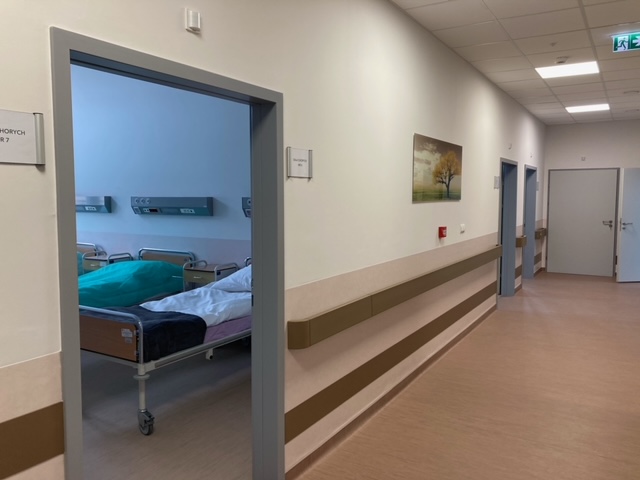 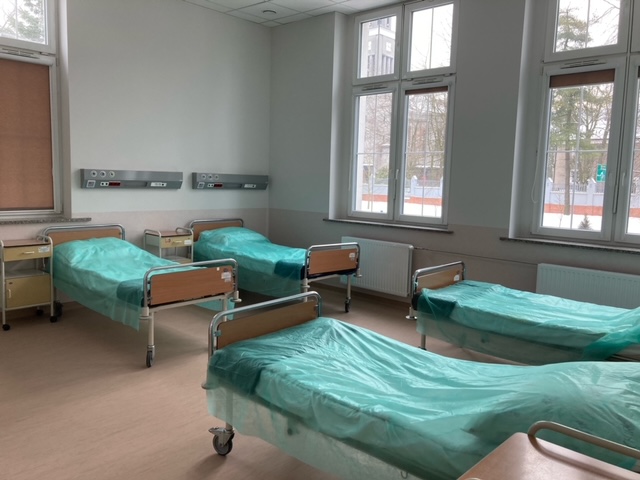 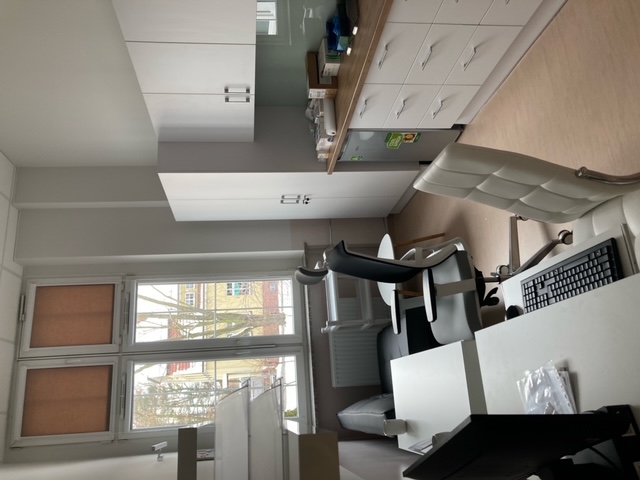 W 2021 r. rozpoczęto również inne zadanie, na realizację którego przyznano Powiatowi Gliwickiemu środki w ramach konkursowego etapu RFIL: „Utworzenie Zakładu Opiekuńczo-Leczniczego w Pyskowicach”. Wartość zadania: 2 500 590,00 zł (100% środki RFIL).Celem zadania jest rozszerzenie usług świadczonych przez Szpital w Pyskowicach o usługi typowe dla zakładów opiekuńczo - leczniczych. Zadanie zakłada uruchomienie Zakładu Opiekuńczo Leczniczego (ZOL) w budynku starego pyskowickiego szpitala (dostosowanie pomieszczeń administracji na potrzeby ZOL-u z jednoczesnym przeniesieniem administracji na poddasze).W 2021 r. wykonano program funkcjonalno-użytkowy, który był podstawą do ogłoszenia postępowania dotyczącego wyłonienia wykonawcy niezbędnych prac projektowych, robót budowlanych i instalacyjnych w formule "zaprojektuj i wybuduj". Przedmiotem zamówienia jest wykonanie w formule „zaprojektuj i wybuduj” niezbędnych prac projektowych, robót budowlanych i instalacyjnych. Inwestycja ma na celu rozszerzenie usług świadczonych przez Szpital w Pyskowicach o usługi typowe dla zakładów opiekuńczo - leczniczych. Inne elementy zadań inwestycyjnych realizowane w 2021 r.Poza inwestycjami dokładniej opisanymi w części poświęconej projektom dofinansowanym z pozyskanych środków zewnętrznych w 2021 r. zrealizowano następujące elementy zadań inwestycyjnych:„Instalacje klimatyzacyjne w Starostwie” – wykonanie  projektu wykonawczego systemu instalacji klimatyzacji w pomieszczeniach WOS, BRK, WOK-RKS;"Przebudowa układu komunikacyjnego na terenie Szpitala w Knurowie celem dostosowania drogi pożarowej do obowiązujących przepisów" - opracowanie dokumentacji projektowej;"Termomodernizacja DPS "Ostoja" w Sośnicowicach z elementami zagospodarowania terenu" - opracowanie programu funkcjonalno-użytkowego.